検査申込書(診療情報提供書)大阪府医師会保健医療センター　担当医　先生【検査内容】上記以外の診療情報およびフィルム等連絡事項がある場合は添付してください。【紹介元医療機関】 患者さんにお渡しください 検査予約日時は　 　　月　 　　日（ 　　曜日）　 午前 ・ 午後　 　 　時　 　　分です。検査時間の15分前には３階受付へご来院ください。【検査を受けられる方へ】（１）お越しの際は、紹介状（検査申込書）、保険証等を必ずお持ち下さい。（２）検査費用につきましては、現金のみの取扱いとなります(クレジットカード等不可)（３）検査内容により、順番を変更したり時間が長引いたりすることがありますのでご了承ください。（４）完全予約制のため、遅れてお越しになると検査できない場合があります。検査前の準備がありますので、なるべく上記の予約日時どおりにお越しください。検査予約日、予約時間に来院できない場合は必ずご連絡ください。［食道、胃・十二指腸Ｘ線撮影、上部消化管内視鏡、腹部超音波を受ける方］【午前検査の方】前日の食事は午後8時までに済ませ、当日は絶食してください。【午後検査の方】当日の朝食はなるべくゼリー等固形物以外をとり、昼食は絶食してください。ただし、水分や常用薬は検査の２時間前まで摂取可能です。特に夏期は脱水を防ぐために、必ず朝に水分（水・お茶のみ）を摂取してください。［大腸(下部消化管)内視鏡を受ける方］事前に検査前処置用下剤と準備表をお渡ししますので、検査の前々日前（2日前）までの月・水・金曜日、午後１時～４時に当センターへお越しください（予約および事前の連絡は不要です）。 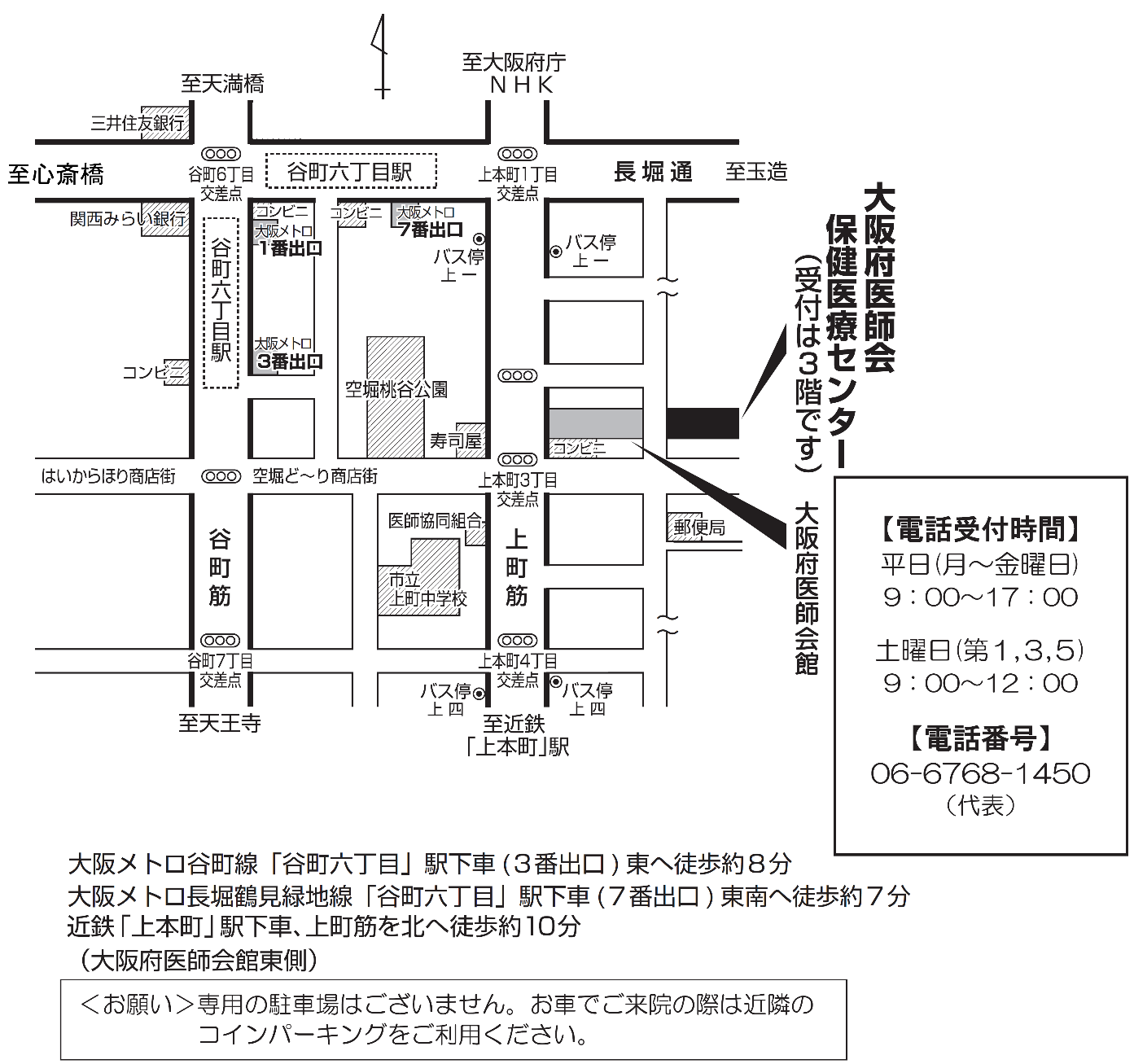 フリガナ男・女患者氏名様　男・女生年月日大正 ・ 昭和 ・ 平成 ・ 令和　　　　年　　　　月　　　　日（　　　　歳）大正 ・ 昭和 ・ 平成 ・ 令和　　　　年　　　　月　　　　日（　　　　歳）電話番号検査日　　　　　月　　　　日（　　　曜日）　　午前 ・ 午後　　　　時　　　　分検査種目(1)Ｘ線検査等 食道、胃・十二指腸　 胸部　 骨塩　その他(　　　　　　　　)【画像提供方法】 フィルムのみ　　 ＣＤのみ　　 両方検査種目(2)内視鏡 上部消化管《 経口 ・ 経鼻 》 下部消化管《 鎮静薬： 不要 ・ 要 》検査種目(3)超音波　 腹部検査種目(4)循環器 心電図　 ホルター型心電図　 心臓超音波(カラードプラー)検査種目(5)乳腺 乳房Ｘ線撮影　 乳腺エコー検査目的現　症既往歴手術歴など連絡事項など名　称　紹介者　住　所　電　話　ＦＡＸ　